Datum:10.06.2024Številka: U091-10/2024Zadeva: 	DELNO POROČILO O REZULTATIH INŠPEKCIJSKEGA NADZORA KAKOVOSTI SEMENA ZELENJADNIC NA TRGU RS Namen Fitosanitarni inšpektorji vsako leto z namenom preverjanja skladnosti semena zelenjadnic v skladu s planom dela Inšpekcije za varno hrano, veterinarstvo in varstvo rastlin v okviru naknadne kontrole vzorčijo na trgu oziroma pri nadzoru dobavitelja naključno izbrane partije semena zelenjadnic. Vzorce pošljejo v imenovan semenski laboratorij Kmetijskega inštituta Slovenije, kjer opravijo analizo kakovosti v skladu s standardi Mednarodne zveze za testiranje semena (ISTA). Preskus kakovosti semena obsega preverjanje čistote, energije kalitve ter kalivosti. Seme mora biti tudi praktično brez škodljivih organizmov, ki zmanjšujejo uporabnost in kakovost semena. Merila, ki jih mora izpolnjevati seme zelenjadnic, so določena v Pravilniku o trženju semena zelenjadnic (Uradni list RS, št. 114/22) v prilogi 2, kjer so natančneje opredeljene zahteve za partije semena zelenjadnic.Če rezultat analize ne ustreza zahtevam pravilnika, se trženje takšnega semena prepove in umakne s trga.Podatki o izvedenih vzorčenjih in ugotovitve V obdobju od 1. januarja do 31. maja 2024 je bilo na trgu Republike Slovenije (RS) odvzetih 53 vzorcev semena zelenjadnic. Nekaj vzorcev je bilo odvzetih v skladiščih dobaviteljev, večina pa v maloprodaji (trgovski centri, kmetijske trgovine in podobno). Kot je razvidno iz preglednice 1, je bila letos največkrat vzorčena solata. Preglednica 1: Število vzorcev semena zelenjadnic do 31.5.2024Pri vseh vzorcih semena je bila analizirana čistost (prisotnost čistega semena, drugih vrst ter mrtvih primesi), energija kalitve (odstotek vzkaljenih semen po treh dneh), kalivost (odstotek normalnih klic, nenormalnih klic, trdega semena, svežega semena ter mrtvega semena). Pri vzorcih solate je bilo kar dobrih 30 % vzorcev neskladnih. Razlog neskladnosti pri solatah je bila kalivost. Kar štirje vzorci solate od 11 neskladnih so imeli kalivost pod 10 %. Neustrezna kalivost je bila razlog neskladja tudi pri enem vzoru peteršilja in enem vzorcu radiča.Pri interpretaciji rezultatov moramo biti pozorni na številko partije, ki je bila vzorčena, saj rezultat o neskladju ne velja za vse solate določene sorte, ki so dane na trg RS, ampak le za partijo, ki je bila vzorčena!Preglednica 2: Razlogi neskladja za partije semena zelenjadnicPri ugotovljenih neskladjih je bil ključni dejavnik starost semena, saj je bilo kar sedem vzorcev semen, ki so bila neustrezno kaliva, starejših od treh let. Prav tako je imelo sedem neskladnih vzorcev semena na embalaži označeno veljavnost do oktobra oziroma konca leta 2024. Podatek, ki nam pove več o starosti semena, je tržno leto zapečatenja ali zadnje analize kakovosti. Dobavitelj lahko navede tudi konec tržnega leta, kot prikazuje slika: 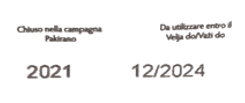 Nekatere semenske vrečice imajo označeno tržno leto pakiranja, kjer letnica 23/24 pomeni, da je bilo seme pakirano v obdobju med 1. 7.2023 in 30.6.2024. 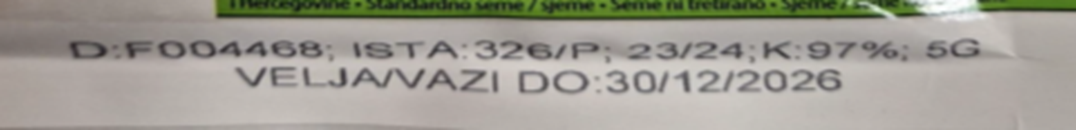 V okviru inšpekcijskih nadzorov semena zelenjadnic na trgu je bila preverjena tudi skladnost prodajnih mest in neskladja niso bila ugotovljena. Ustreznost prodajnega mesta je pomemben dejavnik pri ohranjanju kakovosti semena, saj semenom, ki so izpostavljena neposredni sončni svetlobi, visokim temperaturam in vlagi kalivost hitro pade.rastlinska vrstalatinsko imešt. vzorcevšt. neskladijporAllium porrum30brokoliBrassica oleracea convar. botrytis var. cymosa30zeljeBrassica oleracea convar. capitata20endivijaCichorium endivia10radičCichorium intybus41solataLactuca sativa3611peteršiljPetroselinum crispum21fižolPhaseolus vulgaris10koruza pokovkaZea mays (sladka koruza, pokovka)10skupna vsota5313rastlinska vrsta sorta številka partije razlog neskladja peteršiljHALBLANGEAA562/196-AC9 % kalivostradič A GRUMOLO BIONDA B001717 12 % kalivostsolata LJUBLJANSKA LEDENKA C018778 0 % kalivostsolata REGINA D’ESTATE 232/XG 29 % kalivost solata ILENIA 210/85/1/21 68 % kalivost solata LJUBLJANSKA LEDENKA CO16849 61 % kalivost solata SUCRINE ROMAINE C001920 61 % kalivost solata BRUNE D’HIVER AA283/679-VC 1 % kalivost solata NANSEN’S NORDPOOL 626/299-AC 52 % kalivost  solata BISTRA AA260/414-WC 23 % kalivost  solata GLACIALE DI LUBIANA 3E005965 2 %  kalivost solata VEGORKA AA 290/359-VC 1 % kalivost solataLOLLO ROSSA182/S46 % kalivost